15.04-17.04Barbara GąsiorekWitajcie Drodzy Uczniowie!Ćwiczenia z języka angielskiego będą pojawiać się tutaj w poniedziałki. W każdym momencie możecie wrócić do ćwiczeń.Wykonujcie  wszystkie zadania w książce i ćwiczeniach oraz w zeszycie. Czasem dostaniecie tu również zadania/materiały  dodatkowe, które nie są z Waszej książki i ćwiczeń. Jeśli nie masz książki i ćwiczeń w domu, wydrukuj ten scenariusz i wklej do zeszytu lub przepisuj odpowiedzi do zadań do zeszytu. W tym tygodniu dalej przerabiamy  wspólnie dział  5, który związany jest z jedzeniem. Uczymy się podstawowych nazw produktów żywnościowych oraz uczymy się mówić, które z nich lubimy jeść, a które nie lubimy. Dziś będziemy również oglądać historyjkę z naszej książki i ją słuchać.Scenariusz zajęć/ zadania na  tydzień : 15.04-17.04.2020r.kl.2a- Lekcja 1- 15.04 (śr)kl.2b-Lekcja 1- 16.04 (czw)Podręcznik ucznia - strony 54-55. Lesson 1Topic: Słuchanie historyjki.Zadanie 1 Obejrzyj historyjkę z książki (strony:  54 i 55). Jesli nie masz książki, historyjkę zamieściłam dla Ciebie poniżej. Historyjkę  obejrzyj dwa razy, jest bardzo krótka. Postaraj się następnie opowiedzieć ją na głos, tak jak potrafisz,patrząc na obrazki. Widzisz, że nasi bohaterowie zamawiają jedzenie.Link do filmiku/historyjki:https://www.youtube.com/watch?v=9LA2uABdNLw&list=PLDee6s2yAuvv79I_O0qlio8pz9boKahQz&index=5-Przyciśnij klawisz Ctrl + kliknięcie linku- wtedy filmik się właczy  lub skopiuj z pomocą rodzica ten link i wklej na stronie youtube (Wystarczy wpisać „Bugs Team 2 - stories” i wybrać dział 5)Zadanie 2. Wysłuchaj nagrania (historyjki). Nagranie znajdziesz na stronie www.macmillan.pl , w zakładce Strefa Ucznia, klasy 1-3 szkoły podstawowej,podręcznik  Brainy 2. Dokładna instrukcja zamieszczona była w poprzednim scenariuszu zajęć. Numer nagrania: 3.12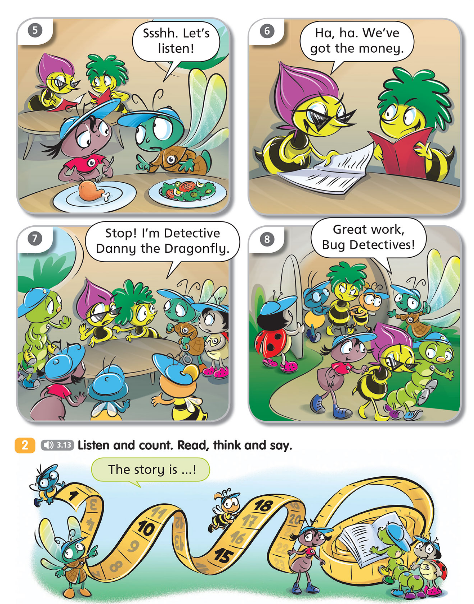 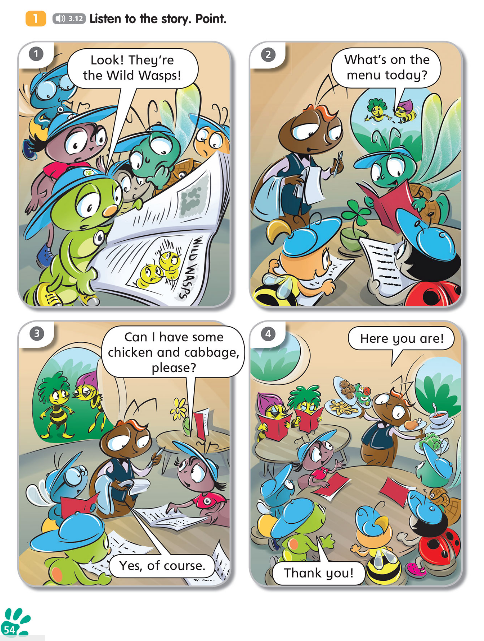 Zadanie 3. Zapisz do zeszytu, pod tematem, liczby od 1 do 20.1-one2-two3-three4-four5-five6-six7-seven8-eight9-nine10-ten11-eleven12-twelve13-thirteen14-fourteen15-fifteen16-sixteen17-seventeen18-eighteen19-nineteen20-twentyPowodzenia :-)